Publicado en Madrid el 31/07/2020 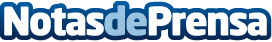 Exitosa preventa del libro #Arte Confinado de Juan José Escribano y Ana CorralesEl libro, que recoge las fotografías de Ana Corrales y los versos de Juan José Escribano, ambos profesores de la Universidad Europea, alcanza su objetivo de crowdfunding en menos de 15 díasDatos de contacto:Josué911 90 39 68Nota de prensa publicada en: https://www.notasdeprensa.es/exitosa-preventa-del-libro-arte-confinado-de Categorias: Imágen y sonido Artes Visuales Literatura Sociedad Solidaridad y cooperación Universidades http://www.notasdeprensa.es